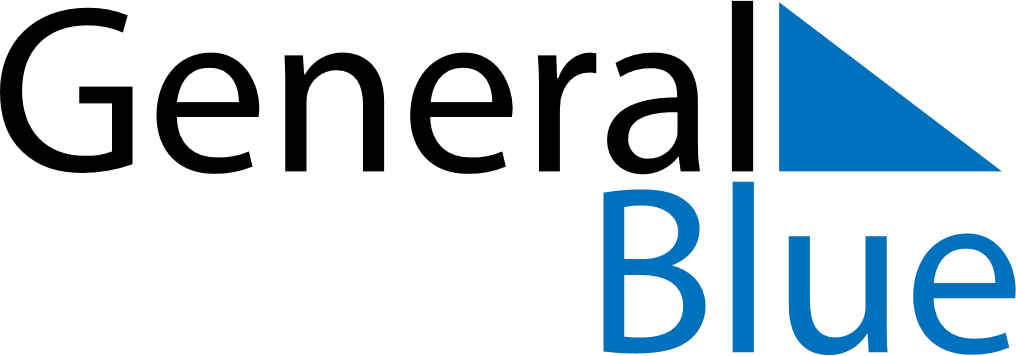 1972197219721972197219721972JanuaryJanuaryJanuaryJanuaryJanuaryJanuaryJanuaryFebruaryFebruaryFebruaryFebruaryFebruaryFebruaryFebruaryFebruaryMarchMarchMarchMarchMarchMarchMarchMarchAprilAprilAprilAprilAprilAprilAprilMoTuWeThFrSaSuMoTuWeThFrSaSuMoMoTuWeThFrSaSuMoMoTuWeThFrSaSu1212345612345123456789789101112136678910111233456789101112131415161415161718192013131415161718191010111213141516171819202122232122232425262720202122232425261717181920212223242526272829302829272728293031242425262728293031MayMayMayMayMayMayMayJuneJuneJuneJuneJuneJuneJuneJuneJulyJulyJulyJulyJulyJulyJulyJulyAugustAugustAugustAugustAugustAugustAugustMoTuWeThFrSaSuMoTuWeThFrSaSuMoMoTuWeThFrSaSuMoMoTuWeThFrSaSu1234567123412123456891011121314567891011334567897789101112131516171819202112131415161718101011121314151614141516171819202223242526272819202122232425171718192021222321212223242526272930312627282930242425262728293028282930313131SeptemberSeptemberSeptemberSeptemberSeptemberSeptemberSeptemberOctoberOctoberOctoberOctoberOctoberOctoberOctoberOctoberNovemberNovemberNovemberNovemberNovemberNovemberNovemberNovemberDecemberDecemberDecemberDecemberDecemberDecemberDecemberMoTuWeThFrSaSuMoTuWeThFrSaSuMoMoTuWeThFrSaSuMoMoTuWeThFrSaSu123112345123456789102345678667891011124456789101112131415161791011121314151313141516171819111112131415161718192021222324161718192021222020212223242526181819202122232425262728293023242526272829272728293025252627282930313031